ACTIVITY: Readiness for Bridges ImplementationThe success of Tier 2 systems is increased by the strength of the Tier 1 foundation.  If Tier 1 systems are weak, then there will be a greater need for supports at Tiers 2 and 3 and an increased burden on resources. The checklist below can help campuses identify areas of Tier 1 that may require additional concentration and improvement. 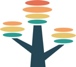 FeaturePresentPartialAbsentNotesSpecific practices are implemented by all staff to develop positive connections between and among staff, students, and families. Clear School-Wide Expectations (SWE) or core values are established and utilized campus wide (recommended: safe, respectful, responsible).SWE or core values are specifically defined and posted in common areas and classrooms as visual cues.SWE or core values are explicitly taught to all students on an annual basis and reviewed after school breaks.All students are provided with instruction to develop age-appropriate social, emotional and behavioral skills on at least a weekly basis.An acknowledgement system for display of SWE or core values is established and utilized by all staff. Staff respond to challenging behavior with consistency in language and action.Responses to challenging behavior are primarily instructional and focus on teaching expectations and repairing harm.A campus team exists and meets regularly to review the effectiveness of Tier 1 behavior systems.A campus team(s) meets regularly to review individual student needs for intervention.The components of the Tier 1 system listed above are being implemented campus wide with at least 80% fidelity.Totals9-11 PresentTier 1 foundation is solid, Tier 2 implementation should begin. 6-8 PresentEfforts to improve the Tier 1 foundation should take place simultaneous with Tier 2 implementation.  0-5 PresentTier 2 implementation may be hindered by the weakness of Tier 1 systems. Consider addressing features of Tier 1 before proceeding with Tier 2.